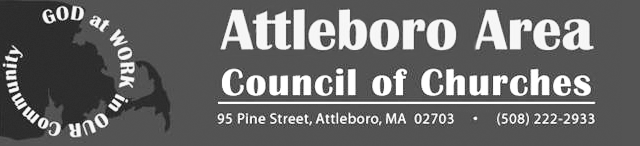 Strategic Plan 2020Table of ContentsOur mission	1Our vision	1			Our values	1What we do	2Our planning process	3Planning issues	4Theory of change and logic model	5Five year program objectives	6Five year capacity investments	8Financial projections	10Consulting support by Gayle L. Gifford, ACFRE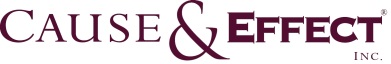 www.ceffect.comOur MissionInspired by diverse faiths and shared values, Attleboro Area Council of Churches advances a healthy, secure and meaningful life for all within our community.Our Vision Every person in our community realizes his/her full potential. Our ValuesCommunity: The way we work together matters. Our service is designed to build community, to be individually empowering, and delivered with kindness and compassion for giver and receiver alike.Faith: The individuals and congregations that make up the AACC are strongly grounded in and guided by our personal spiritual beliefs. Faith brings us together. We share common ground in our ultimate concern for human dignity and we of different faiths work together to achieve our mission. Human Dignity: We affirm the dignity of each person. We believe that all people have worth and are deserving of respect and compassion. Inclusion: We embrace inclusion and serve all people.  We invite all who identify with our mission and values to join us in working toward our vision. We interact with humility, in a spirit of community-building, to understand and learn together. We do not seek to convert each other. Self-Determination/ Personal Agency: We believe in supporting those who use our services to take responsibility for their lives and making choices that will support their health and well-being.Service as duty: In Hebrew, the word for the acts we call charity is Tzedakah. The root of Tzedakah is justice, obligation, and duty to do what is right. We serve and act in the spirit of obligation to better our world. Volunteerism: We create opportunities for people to share their time, talent and resources for the benefit of our community and for their own fulfillment. Volunteers will always be our core workforce.  What We DoAlleviate Hunger and Food Insecurity	Free daily kitchens 	Kids Summer Café	Family Cafés	Food and nutrition counselling and educationCoordinate Community Resources for Those in Need	Manage a “universal list” of needs and responses	One-stop-shopping and referral for services	Volunteer clearinghouse 	Convene community service providers for collaborationSponsor and Inspire Interfaith Activities	Thanksgiving worship	Sponsor regional faith and leadership gatherings	Other worship and prayer services as appropriate	Educational programs on faith in our community	Facilitate faith community’s public voiceInspire and Build Community Leaders and Leadership	Advocate for community needs	Coordinate interfaith responses to important issues	Educate about hunger and poverty	Participate as faith leaders in community collaborationsProvide opportunities for houses of worship and congregations to fulfill their socialjustice missions	Develop the next generation of leadersOur Planning ProcessThe planning took place from January through September 2015.A strategic planning committee of board, staff and community members was formed to lead the planning process. Members of the committee included Rev. Carole Baker, Jay Elias, Irene Frechette, Janet Richardi, Alyssa Rizzo, Fr James Morse, Don Smyth, Marcia Szymanski, Kat Wright, Our planning process was facilitated by Rabbi Elyse Wechterman and our consultant, Gayle L. Gifford, of Cause & Effect Inc. The committee received input in the following ways: Twenty-one current and recent past board members and staff completed a survey on the accomplishments, needs, opportunities and vision for AACCGayle completed one-on-one interviews with staffCommittee members gathered input from 34 community members through written responses, focus groups and one-on-one interviews. Committee members met over six months to design the community input, review the history and current programming of AACC, review community data, and to discuss community need, opportunities for AACC to respond to that need, and capacity needs of the Council.Two joint sessions of the board and committee were held to review the community input (see “Background Materials, June 2015”) and to develop a vision and key strategies for the Council. Subsequent meetings reviewed needed capacity investments, revised the mission statement, and identified core values, brainstormed name changes and reviewed cost and revenue estimates for staff and other investments. The Board of Directors reviewed and approved the strategic plan at its September 2015 meeting. Issues that Influenced our PlanningThese are the critical issues that were identified which we sought to address in the strategic planning process:Scope of our direct service work.Clarity on our mission. Membership composition and the role of faith congregations and clergy.Volunteer recruitment and development, including training and succession planning.The future of our financial support for the Sturdy Memorial Protestant chaplain.The relative role of programming directed at spiritual or faith needs (e.g. interfaith Thanksgiving) and community needs in hunger, homelessness, poverty alleviation. Our role as a multi-faith organization.Our role in public policy advocacy or other community issues.What capacity do we need staff, compensation, facilities, technology, funding, board development, public outreach, and rebranding is needed, what that will cost and how we pay for it. Ensuring the transfer of our history and knowledge within our organization.The future of AACC in the Self-Sufficiency Collaborative. Theory of Change and Logic ModelFive Year Program ObjectivesAlleviate hunger and food insecurityObjectivesMeet emergency food needs through Food ‘N FriendsFree Daily Kitchens – 7 days a week, hot mealKids Summer Café – 5 days a week and a teen programFamily Cafés – ensure one a weekFood and nutrition counseling and educationRespond to the variety of community food culturesEnlist those in need of meals in their creationCoordinate community resources for those in needObjectivesServe as central community-based site to coordinate and connect people to needed services in collaboration with our partnersManage a “universal list” of needs and responses for individuals One-stop-shopping and referral for servicesVolunteer clearinghouseConvene community service providers for collaborationSponsor and inspire Interfaith activitiesObjectivesTo bring people of faith and faith communities together to celebrate, worship, reflect and learnFacilitate learning about each other’s faithsWorship and celebrate together, e.g. Thanksgiving, MLK DaySponsor regional faith and leadership gatheringsFacilitate faith community’s public voiceInspire and build community leaders and leadershipObjectiveLead our communities in identifying, informing and acting on community needsAdvocate for community needsAdvocate for Sturdy Memorial Hospital to fund chaplaincies for all faith traditions as a critical part of health deliveryCoordinate interfaith responses to important issuesEducate on hunger and poverty issuesParticipate as faith leaders in community collaborationsProvide opportunities for houses of worship and congregations to fulfill their social justice missionsDevelop the next generation of leadersFive Year Capacity InvestmentsBuild Staff and Volunteer Capacity: Functions and positions neededExecutive Director – full timeFood ‘N Friends Director – three quarters to full timeInterfaith Events Coordinator – stipends and/or internsVolunteer Coordinator – half timeFund Development and Communications Manager – half time to full time (priority)Special Events Support – independent contractor (priority)Bookkeeper – part time or contractedCommunity Leadership Coordinator – Board and Executive DirectorBuild Board of DirectorsRecruit the ideal Board and engage directors in service to the missionCommunity mindedMore finance peopleLegalOther town-geographicDiversity (age, ethnicity, congregation representation)Fund developmentFaith organizations – meaningful representationRevise “Membership” StructureNon-governing membershipEstablish Faith Advisory/Leadership Council of broad range of individuals from various faith traditions and faith organizations to consult with throughout the year, all members of this council also support AACC financiallyDonors/ SupportersIndividualsAffiliated organizationsDevelop various levels of support for affiliated organizations and individual supportersRebrand the OrganizationSelect a name that communicates to the community and engages support Strategically roll-out the name change to build awareness and community supportStrengthen Financial ConditionRaise/Increase operating reserves sufficient to support cash flow and increased capacity – 3 to 6 months of reserveAdd CPA to the Board as TreasurerBuild fundraising capacity to increase giving – see staff capacity Develop fundraising plan, including annual gifts and bequests
Financial ProjectionsReserve Requirements:Historical cash flow shortage could reach $60,000 at timesContingency/reserves (unemployment claim, etc.): $20,0002015 budget shortfall with new positions: $12,200New reserves required: $43,033Conclusion: new hires must immediately pay their own way by contributing to positive cash flow. Hypothetical budget uses current staff as models for cost of new positions. No other adjustments made to budget. 2015 BudgetHypothetical BudgetINCOME   In-Kind Food & Labor Income$250,000.00 $250,000.00    Donations$64,000.00 $64,000.00    Fundraising$37,000.00 $37,000.00    Grants$110,000.00 $110,000.00    Other Income$1,000.00 $1,000.00   New Income$99,000.00TOTAL INCOME$462,000.00 $561,000.00 EXPENSESIn-Kind Food & Labor Expense$250,000.00 $250,000.00    Chaplaincy$15,885.00 $15,885.00    Client Assistance$5,500.00 $5,500.00    F'n F Operations$190,615.00 $289,617.00 TOTAL EXPENSES$472,000.00 $561,002.00 